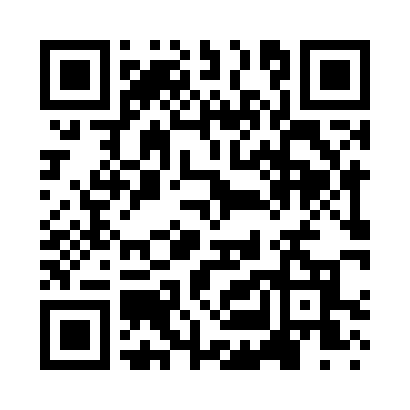 Prayer times for Center Minot, Maine, USAMon 1 Jul 2024 - Wed 31 Jul 2024High Latitude Method: Angle Based RulePrayer Calculation Method: Islamic Society of North AmericaAsar Calculation Method: ShafiPrayer times provided by https://www.salahtimes.comDateDayFajrSunriseDhuhrAsrMaghribIsha1Mon3:115:0212:454:528:2810:192Tue3:125:0312:454:528:2810:193Wed3:135:0312:464:528:2810:184Thu3:145:0412:464:528:2710:185Fri3:155:0512:464:538:2710:176Sat3:165:0512:464:538:2710:167Sun3:175:0612:464:538:2610:158Mon3:185:0712:464:538:2610:159Tue3:195:0712:474:538:2510:1410Wed3:205:0812:474:538:2510:1311Thu3:215:0912:474:528:2410:1212Fri3:235:1012:474:528:2410:1113Sat3:245:1112:474:528:2310:1014Sun3:255:1212:474:528:2210:0815Mon3:275:1312:474:528:2210:0716Tue3:285:1312:474:528:2110:0617Wed3:305:1412:484:528:2010:0518Thu3:315:1512:484:528:1910:0319Fri3:325:1612:484:518:1910:0220Sat3:345:1712:484:518:1810:0121Sun3:355:1812:484:518:179:5922Mon3:375:1912:484:518:169:5823Tue3:385:2012:484:508:159:5624Wed3:405:2112:484:508:149:5525Thu3:425:2212:484:508:139:5326Fri3:435:2312:484:498:129:5227Sat3:455:2412:484:498:119:5028Sun3:465:2512:484:498:109:4829Mon3:485:2612:484:488:089:4730Tue3:505:2812:484:488:079:4531Wed3:515:2912:484:478:069:43